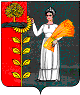                                                             ПОСТАНОВЛЕНИЕАДМИНИСТРАЦИИ СЕЛЬСКОГО ПОСЕЛЕНИЯ БОГОРОДИЦКИЙСЕЛЬСОВЕТ ДОБРИНСКОГО МУНИЦИПАЛЬНОГО РАЙОНА ЛИПЕЦКОЙ ОБЛАСТИ  РОССИЙСКАЯ ФЕДЕРАЦИЯ12.02.2015 г.                               ж.д.ст. Плавица                                № 13Об отмене Постановления администрации  сельского поселения Богородицкий  сельсовет  Добринского района от 24.11.2014 г. №71       В связи с приведением в соответствие действующему законодательству Российской Федерации нормативно-правовых актов  Богородицкого сельсовета Добринского районаПОСТАНОВЛЯЮ:Признать утратившими силу Постановление администрации сельского поселения Богородицкий сельсовет  Добринского муниципального района Липецкой области Российской Федерации  от 24 ноября 2014 года  № 71                  « О прекращении движения транзитного транспорта по дорогам местного значения сельского поселения Богородицкий  сельсовет».Настоящее постановление вступает в силу со дня его официального обнародования.Контроль за  исполнением настоящего постановления оставляю за собой.Глава сельского поселения Богородицкий сельсовет                                               А.И.Овчинников 